6 trucos para leer más rápido comprendiendo mejor lo que lees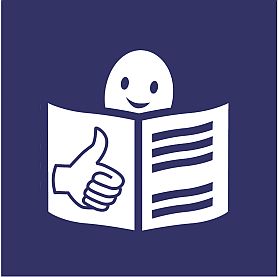 ¿Te imaginas todo el tiempo que ganarías si fueras capaz de leer más rápido? No sólo tendrías más tiempo para dedicárselo a las asignaturas que se te dan peor, sino que te resultaría más fácil aprobar.Muchos estudiantes no han oído hablar de ninguna técnica que les permita leer más rápido. Aunque se esfuerzan más que otros, obtienen peores resultados, (aun siendo igual de inteligentes).La diferencia está en tener  una técnica de lectura que, por medio de la práctica, te permita mejorar tu velocidad de lectura.1. Reduce el número de saltos entre palabras.Las personas que leen despacio, se fijan en una palabra, la leen y saltan a otra, así hasta que terminan la línea. En cambio, los que leen rápido, son capaces de fijarse en más de una palabra cada vez, con lo cual disminuyen el número de saltos que dan en cada línea.Esta técnica tiene dos ventajas:a) Tu vista se cansa menos (los saltos suponen un esfuerzo)b) Comprendes mejor lo que lees.2. Utiliza la visión periférica.La visión periférica es todo aquello que vemos con un cierto desenfoque. Si te concentras en mirar cualquier objeto que tengas delante, verás que, aunque no los mires directamente, hay otros objetos que también los puedes percibir.Esta visión periférica es un recurso que infrautilizamos cuando leemos y que te permite abarcar más de una palabra cada vez que te fijas en el texto.3. No te centres en los extremos de las líneas.Cuando empieces a leer una línea de texto, no lo hagas por el extremo izquierdo. Tampoco debes terminar en el extremo final. Es mejor que te centres en la segunda (o tercera palabra) al inicio y en la penúltima del final.En los extremos de las líneas solo vas a encontrar una palabra, y como sabes, queremos abarcar más de una cada vez que hacemos una parada.4. No mover la cabeza mientras avanzas en la lectura.Al mover la cabeza utilizas la visión central y solo enfocas a una palabra. En cambio, al mover los ojos, utilizas la visión periférica y englobas más de una palabra.5. No vocalizar.Todos hemos aprendido a leer de esta forma:VerPronunciarOírComprenderAhora necesitamos ir más rápido y nos debemos saltar los dos pasos intermedios. Debemos:VerComprenderNo necesitas pronunciar las palabras, este hecho te retrasará enormemente. Así que no muevas los labios al leer.6. Guía a tus ojos.Utiliza un bolígrafo o un lápiz y marca el ritmo de lectura.Sirve para:Reducir el trabajo del ojoAumentar la concentraciónMarcar el ritmo de lectura.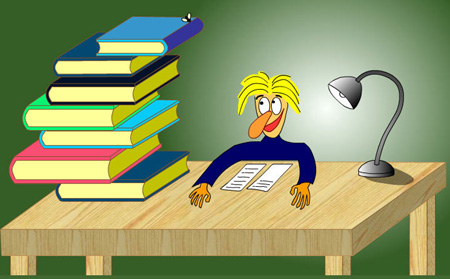 